K А Р А Р                                                                                 ПОСТАНОВЛЕНИЕ                                                                                                                                                                             26  февраля  2018 й.                         № 12                        26 февраля  2018 г.О мерах по оказанию содействия избирательным комиссиям вреализации их полномочий при подготовке и проведению выборов
Президента Российской ФедерацииВ соответствии с ФЗ от 10.01.2003 №19 «О выборах Президента Российской Федерации», постановления Правительства Российской Федерации от 8.11.2017 №1337 «О мерах по оказанию содействия избирательным комиссиям в реализации их полномочий при подготовке и проведению выборов Президента Российской Федерации»ПОСТАНОВЛЯЮ:Администрации сельского поселения Новокарамалинский сельсовет:предоставлять избирательным комиссиям на безвозмездной основе (без возмещения и оплаты затрат за использование помещений, на оплату коммунальных услуг) необходимые помещенияоказать содействие участковым избирательным комиссиям в оборудовании помещений для голосования;принять меры по обеспечению сохранности бюллетеней и другой выборной документации;до 18 марта 2018 года организовать оснащение избирательных участков металлическими сейфами и особое внимание уделить обеспечению резервным освещением помещений избирательных участков.Управляющей делами администрации сельского поселения, Специалисту второй категории (по согласованию) в день выборов обеспечить бесперебойную работу магазинов, электро и телефонной связи, тепло и водоснабжения, культурное и медицинское обслуживание населения.Рекомендовать отделу ОМВД России по Миякинскому району в период проведения избирательной кампании обеспечить:-сохранность избирательной документации;-сопровождение и охрану транспортных средств, перевозящих избирательные документы;-круглосуточную охрану избирательных участков при поступлении избирательных бюллетеней.-произвести инструктажи с избирательными комиссиями о порядке их действий в случае возникновения угрозы или совершения террористических актов;-оказать необходимую методическую и практическую помощь руководителям объектов, на которых располагаются избирательные участки, в вопросах обеспечения их антитеррористической безопасности при проведении избирательной кампании.Начальнику пожарной части ПЧ-88 ФГКУ «12 отряд ФПС по РБ» Камалову К.Г. (по согласованию):- произвести обследование помещений участковых избирательных комиссий на их соответствие противопожарным мерам безопасности и обеспечить строгое их соблюдение;В день голосования руководителям хозяйств, предприятий, организаций и учреждений совместно с администрацией сельского поселения своевременно предоставить каждой избирательной комиссии необходимое количество автотранспорта для обслуживания выборов, в том числе для подвоза избирателей на избирательные участки, доставки материалов участковых избирательных комиссий в территориальную избирательную комиссию (приложение№1).Контроль за исполнением настоящего постановления оставляю за собой. Настоящее Постановление вступает в силу со дня его подписания.   Глава сельского поселения                                             И.В.Павлов                                     Приложение № 1 к постановлению                главы  сельского поселения                                                                          Новокарамалинский сельсовет           муниципального района                                                                   Миякинский район«28 » февраля 2018 года №12О закреплении автотранспорта по избирательным участкам
в день выборовЗакрепить дежурный автотранспорт для обслуживания избирательных участков:           Управляющий делами сельского поселения                        Е.В.ГордееваБашkортостан Республикаhы              Миeкe районы                             муниципаль районыныn                         Яnы Kарамалы ауыл                   советы ауыл билeмehе                Хакимиeте  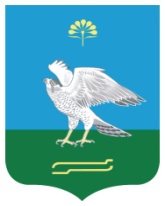 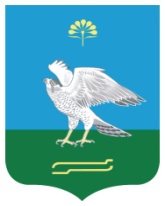 Администрация сельского           поселения Новокарамалинский сельсовет муниципального района  Миякинский район                        Республики БашкортостанНаименование  сельского поселения№ УИКМарка автомобиляГос. Номер автомашиныФИО водителяс. Новые Карамалы2732Лада 111930Н 169 РК 102Дмитриев Петр Даниловичд. Суккул-Михайловка 2733Лада 212140Р 432 НО 102Васильев Виктор Георгиевич